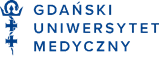 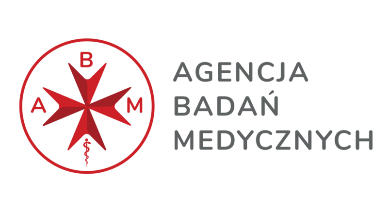 załącznik nr 5 do SWZWYKAZ USŁUGDotyczy udzielenia zamówienia publicznego na:Wykonanie usługi w zakresie rozwoju dedykowanego oprogramowania MABData2nr postępowania GUM2024 ZP0030Nazwa (firma) i adres Wykonawcy/podmiotu trzeciego* wykazującego spełnianie warunku udziału w postępowaniu dotyczącego zdolności zawodowej:*)   niepotrzebne skreślić Uwaga: Do wykazu należy dołączyć dowody określające, czy w.w usługi zostały wykonane lub są wykonywane należycie, przy czym dowodami, o których mowa, są referencje bądź inne dokumenty wystawione przez podmiot, na rzecz którego dostawy były wykonywane, a w przypadku świadczeń okresowych lub ciągłych są wykonywane. W przypadku świadczeń okresowych lub ciągłych nadal wykonywanych referencje bądź inne dokumenty potwierdzające ich należyte wykonanie powinny być wydane nie wcześniej niż 3 miesiące przed upływem terminu składania ofert.Lp.Rodzaj zamówienia (Nazwa wykonywanej usługi)                                                Termin realizacjiTermin realizacjiNazwa Zleceniodawcyi miejsce wykonaniaLp.Rodzaj zamówienia (Nazwa wykonywanej usługi)                                                Nazwa Zleceniodawcyi miejsce wykonaniaLp.Rodzaj zamówienia (Nazwa wykonywanej usługi)                                                Data rozpoczęciaData zakończeniaNazwa Zleceniodawcyi miejsce wykonania12